Николаева О.В. 273-489-357Приложение 1Игра «Не ошибись»Соедини стрелками слова-«неприятели».старый	               ночь						жарко 		   трусдень 			   новый 					веселье		  пасмурныйсухо 			  плакать 					герой 			  грустьсмеяться 		  сыроясный 	            холодноИгра «Гномы»Каждая пара гномов живет друг под другом. Расселите гномов по квартирам.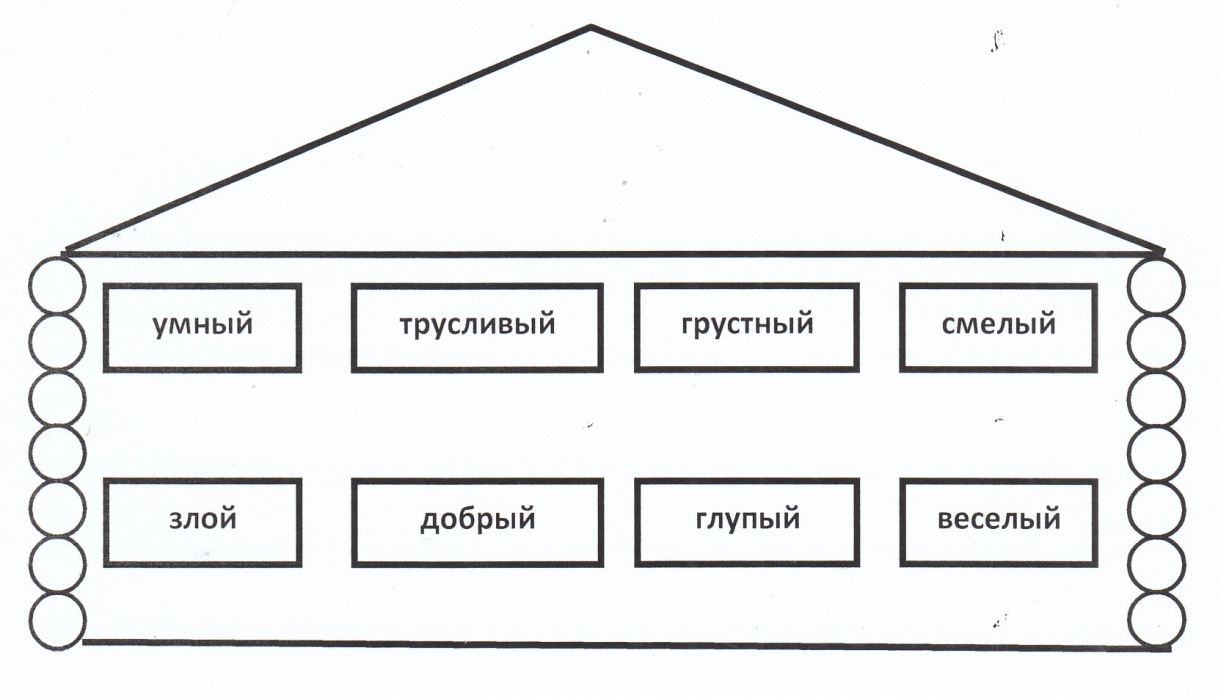 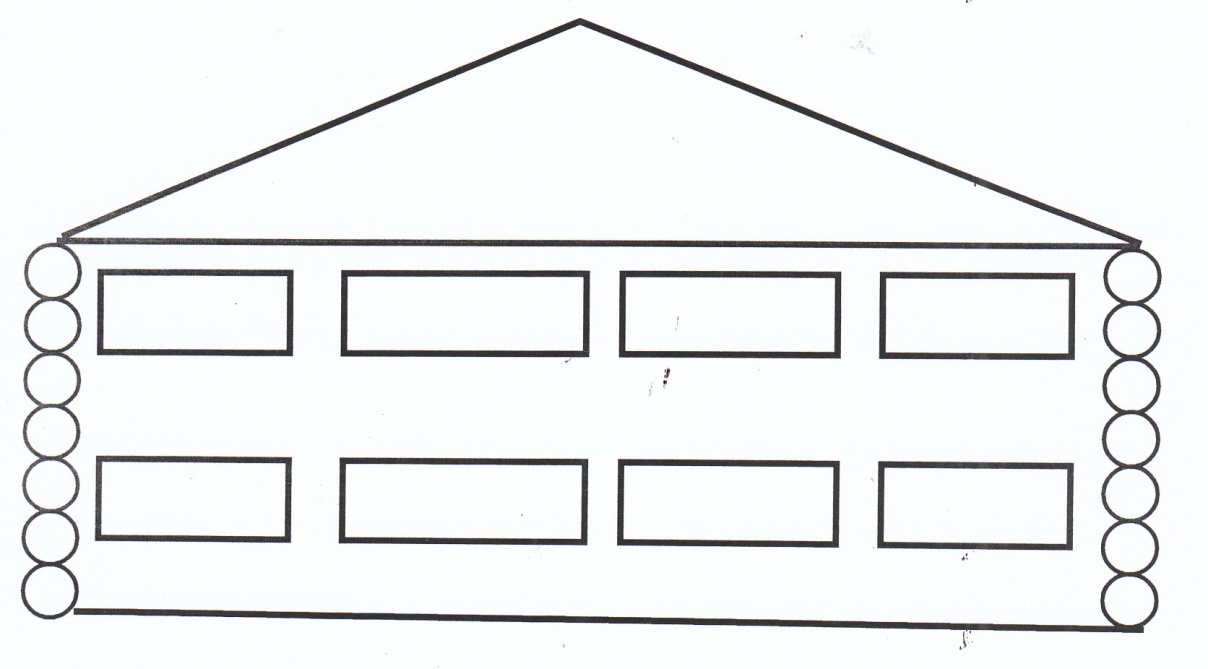 Игра «Парочки»БЕЛЕЕТЧЕРНЕЕТБЕРЁТОТДАЁТГРУСТИТРАДУЕТСЯРАБОТАЕТОТДЫХАЕТЗАПРЕЩАЕТРАЗРЕШАЕТГОВОРИТМОЛЧИТЯблоко.Подчеркни слова-«неприятели» разными карандашами. Выпиши слова-«неприятели» парами в тетради.У прохожих на видуВисело яблоко в саду.Ну, кому какое дело?ПростоЯблокоВисело.Только конь сказал, что низко,А мышонок – высоко,Воробей сказал, что близко.А улитка – далеко.А теленок озабочен,Как оно мало, легко.А цыпленок – тем, что оченьВелико и тяжело.А котенку все равно:Кислое – зачем оно?Что вы? – шепчет червячок, - сладкий у него бочок.Работа с текстом.Зачеркни выделенные слова и замени их на противоположные по значению. Как теперь можно озаглавить рассказ?Пасмурный осенний деньСегодня холодный день. Стоит пасмурная погода. Дует сильный ветер. Небо темное, низкое. Под ногами сыро. Грустная пора. 